镇安县“十四五”一县一业发展规划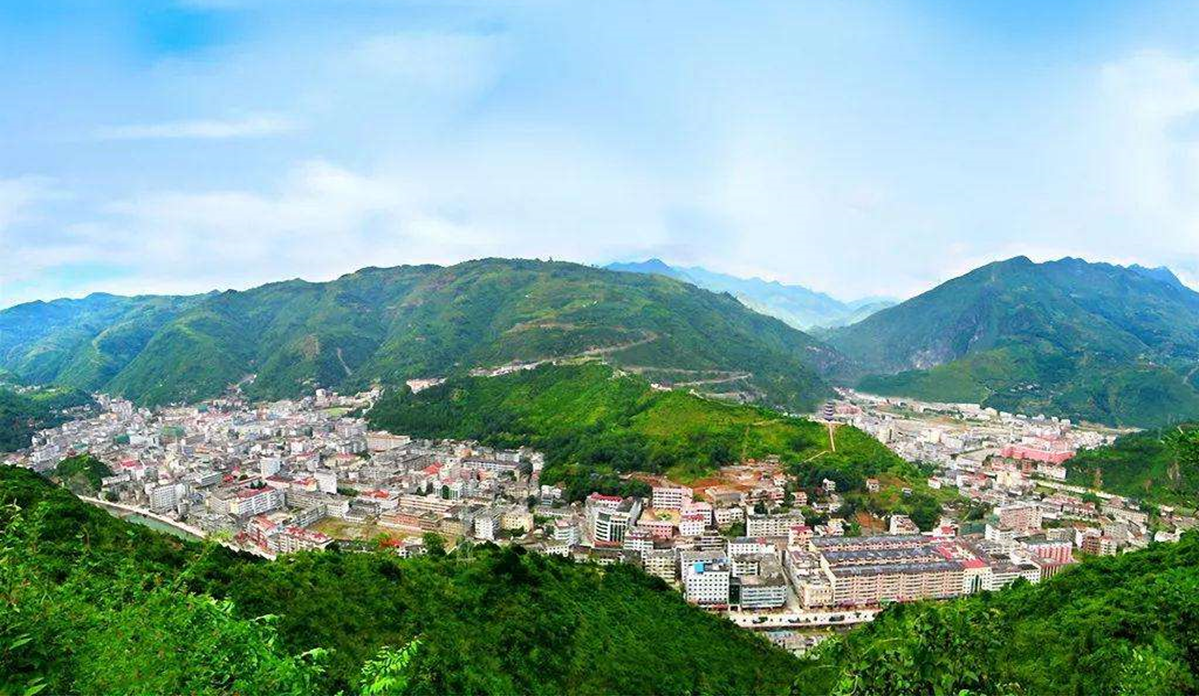 镇安县发展改革局2021年9月目  录第一章  发展基础	- 1 -第一节  发展优势	- 1 -第二节  存在问题	- 5 -第三节  面临机遇	- 6 -第二章  总体要求	- 8 -第一节  指导思想	- 8 -第二节  基本原则	- 8 -第三节  总体目标	- 9 -第三章  做大做强生态康养首位产业	- 10 -第一节  总体布局	- 10 -第二节  战略定位	- 14 -第三节  重点任务	- 14 -第四节  重点工程	- 25 -第四章  发展壮大四大支柱产业	- 28 -第一节  战略定位	- 28 -第二节  重点任务	- 29 -第三节  重点工程	- 32 -第五章  严格管控各类开发建设活动	- 35 -第一节  推进景区建设与生态环境保护相协调	- 35 -第二节  加强民宿建设与生态环境保护相协调	- 35 -第三节  大力推进农业生产废弃物资源化利用	- 36 -第四节  推进矿产开发与生态环境保护相协调	- 36 -第六章  保障措施	- 38 -第一节  加强组织领导	- 38 -第二节  强化基础保障	- 38 -第三节  完善配套政策	- 38 -第四节  推进机制创新	- 39 -第五节  加强项目实施	- 39 -附件1：镇安县“一核两环多点”生态康养产业空间布局	- 41 -附件2：镇安县“十四五”一县一业发展规划项目表	- 42 -依据省委、省政府关于加快陕南绿色循环的重要部署及《关于切实做好“十四五”绿色循环发展规划和“一县一业”规划编制工作的通知》（商发改发〔2020〕358号）等文件要求，立足镇安县生态、资源、区位、文化“四大潜能”，在充分衔接《镇安县国民经济和社会发展第十四个五年规划和二〇三五年远景目标纲要》及相关专项规划的基础上，特开展《镇安县“十四五”一县一业发展规划》编制工作，着力打造一个首位产业、四个支柱产业的“1+4”产业体系，大力培育县域高质量发展增长极，推动镇安经济高质量发展取得新成效、迈上新台阶，全力加快生态康养文明幸福镇安建设步伐。第一章  发展基础第一节  发展优势一、区位交通方便快捷镇安县位于陕西省东南部，秦岭南麓，商洛市西南部，素有“秦楚咽喉”之称。北距西安市98公里，东距商洛市178公里，西距汉中市200公里，南距安康市82公里。近年来，包茂高速、西康铁路、211和345国道相继贯穿全境，镇安已经融入西安1小时经济圈，成为西安市民的“后花园”。丹宁高速、西渝高铁动工建设，且西渝高铁在镇安设站，使镇安即将进入高铁时代和高铁经济发展的快车道，真正将融入西安半小时经济圈和成渝经济圈。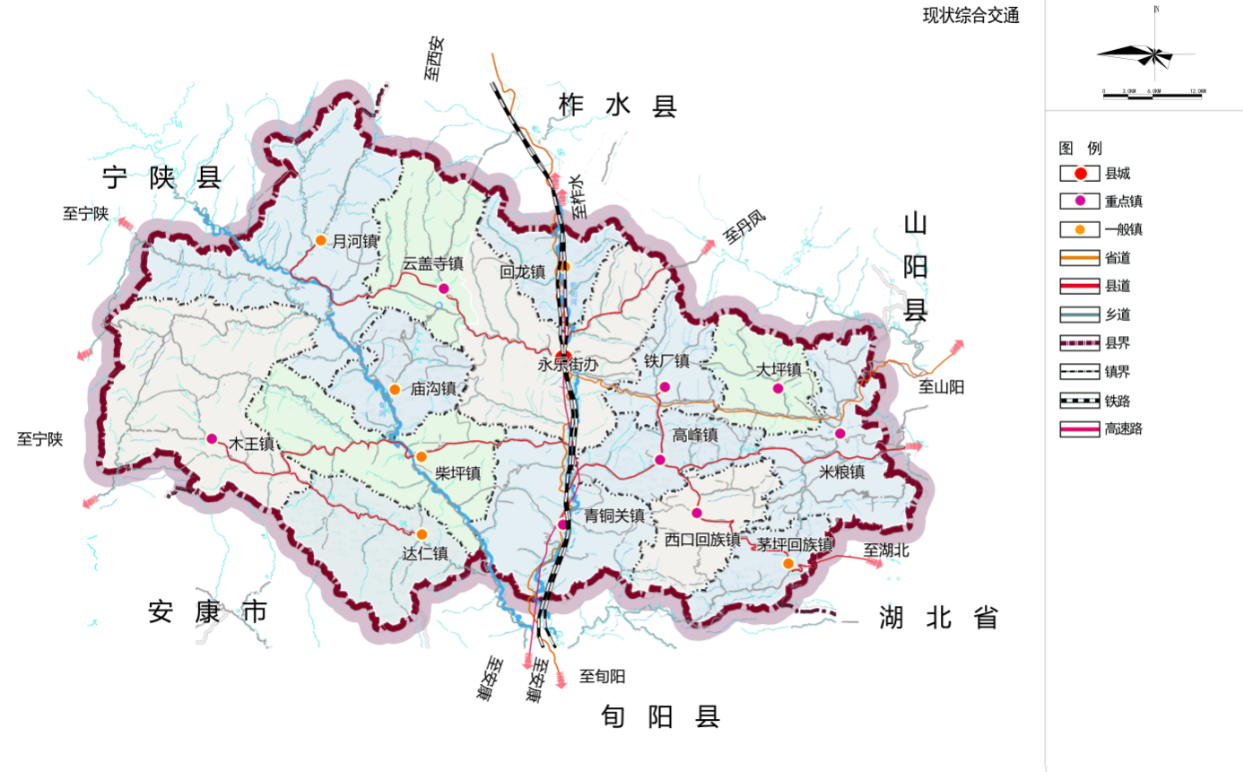 图 1 镇安县交通区位图二、自然环境得天独厚镇安县位于秦岭南麓，是我国秦巴生物多样性功能区和南水北调中线工程重要水源涵养区。境内山岭逶迤、层峦迭嶂、千峰竞秀、山青水绿、竹修林茂，旬河、乾佑河纵贯全境，夏无酷暑，冬无严寒，气候温暖湿润，环境优美宜人，森林覆盖率达到68.56%，森林蓄积量达到1470万立方米，乾佑河、旬河、唐家河等主要河流出境断面水质稳定达到Ⅱ类标准，空气质量优良天数达到347天，连续三年位居全市第一，先后荣获省级生态园林县城、省级生态县等荣誉称号。三、气候条件舒适宜居镇安县地处南北气温0℃分界线和800毫米降水线上，南北气候共存，南北生物皆有，南北景观荟翠，虽属长江流域，但有黄土风情，虽归西北地区，却有江南美景，属于北凉亚热带向暖温带过渡地段，半湿润性气候。年均日照1947.4小时，年平均风速1.4米/秒，年均气温12.2℃，年平均降雨量804.8毫米。镇安县由于地形复杂，气候垂直差异较大，素有“高一丈不一样，阴阳坡差的多”气候差异农谚。四、旅游资源优势突出根据国家旅游资源分类、调查与评定标准，镇安县境内有塔云山景区、木王山景区、北阳山喀斯特地貌区等五级旅游资源3个，云盖寺古镇、金台山文化旅游区等四级旅游资源2个，磨石沟旅游度假村、湖北关等三级旅游资源5个，绣屏公园、月河峡谷等二级旅游资源5个，白侍郎洞、三里峡回流泉等一级旅游资源8个。目前，成功创建了3个国家4A级景区、2个国家3A级景区及木王山省级旅游度假区，密境金台、仙境塔云、佳境云盖、画境木王、幻境磨石，“五境镇安”全域旅游格局基本形成。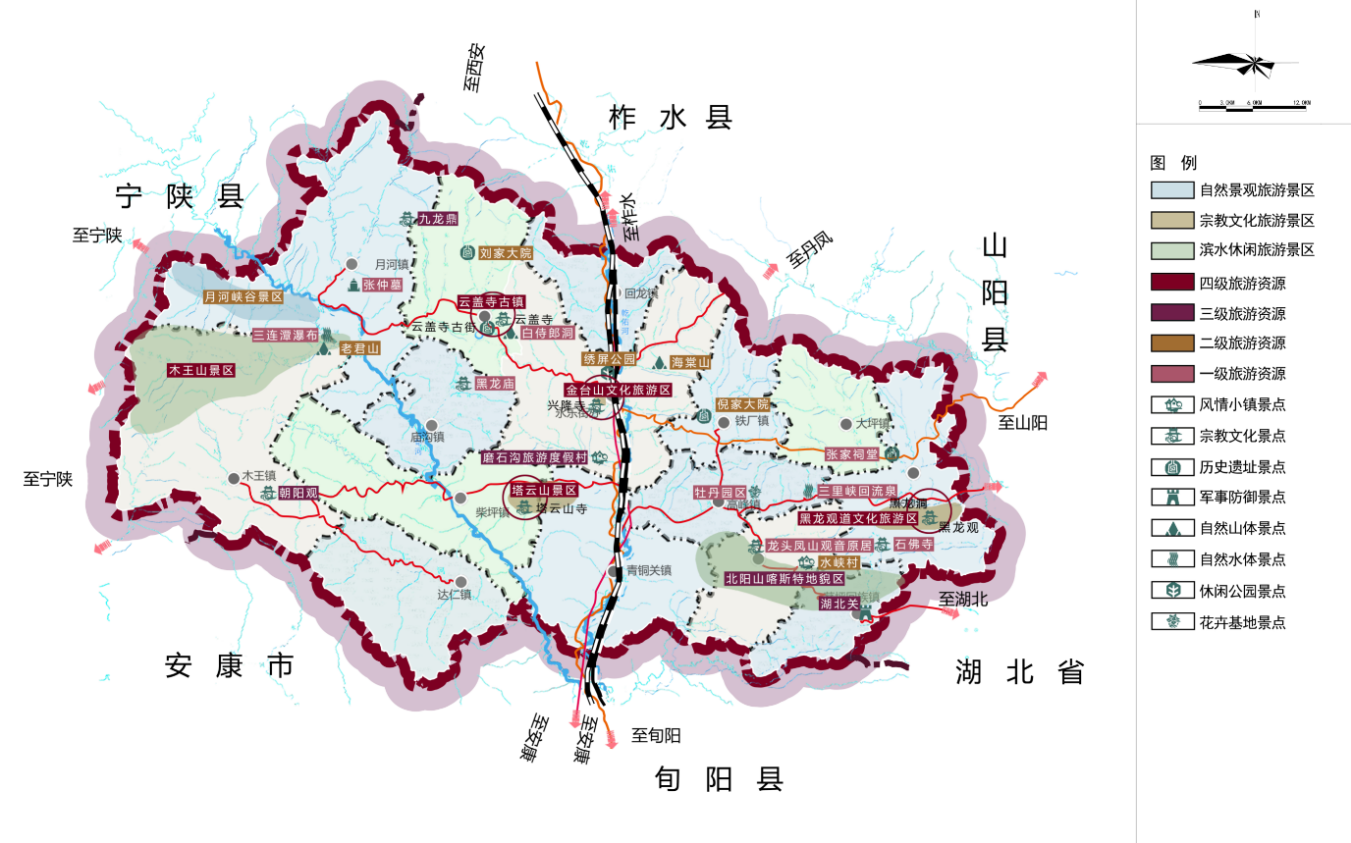 图 2 镇安县旅游资源分布图五、历史文化底蕴深厚镇安县历史悠久、文化底蕴丰厚，5000年前先民繁衍生息，创造了灿烂的新石器文明；2800多年前诞生了周宣王时代的贤相张仲；1400多年前，曾经演绎了唐代“贞观之治”和“开元盛世”时期的密宗佛教传奇；300年前，一代廉吏聂焘，体察民情，以实心行实政；第二次国内革命战争时期，革命先烈在这里播下革命火种，拥有非物质文化遗产镇安花鼓、渔鼓等民俗文化资源及塔云山、云盖寺古镇、唐兴隆寺等丰富历史文化遗产，被国家文化部命名为“中国民间艺术之乡”、“中国花鼓之乡”。六、绿色食品种类繁多镇安县板栗、核桃、茶叶、魔芋、中药材等资源丰富，天麻、二花、五味子、当归等野生中药材达480余种，镇安大板栗、核桃、象园茶、生漆等大宗林特产品闻名国内外，被誉为“中国板栗之乡”和“天然药库”。2020年，全县全年发展食用菌2000万袋，累计发展茶叶10.5万亩、魔芋5.5万亩、中药材12.8万亩，合曼板栗、秦绿木耳、锄禾香菇通过农业农村部绿色食品认证，镇安香椿、香菇、木耳成功入选全国名特优新农产品目录，“雪樱花魔芋”获得国家良好农业规范GAP认证，“唐丝路”、“栗乡缘”、“雪樱花”、“魔仙女”等知名品牌和“镇安板栗”、“象园茶”、“云镇挂面”等国家地理标志保护产品知名度不断提高。七、矿产资源储量丰富镇安县矿产资源丰富，目前发现矿种36种，已初步探明具有开采价值的金、银、铜、铁、铅、锌、锰、锑等金属矿14种，石灰石、滑石、大理石、花岗岩、重晶石、白云石等非金属矿19种。其中黄金储量60吨，铅锌矿储量40万吨，石灰石C+D级储量4.5亿吨。八、水资源开发潜力大镇安县是我国南水北调中线工程重要水源涵养区，有大小河流5300多条，其中流域面积在10平方公里以上的河流87条，1000平方公里以上的旬河、乾佑河贯穿全境。水力资源蕴藏量32.6万千瓦，可开发利用12万千瓦，是全国第一批中国农村初级电气化达标县。水流充沛，旬河梯级水力资源开发已列入国家长江支流汉江中上游梯级开发规划；总投资88亿元的西北第一个月河抽水蓄能电站2016年开工建设；总投资101亿元的米粮抽水蓄能电站正式挤进国家抽水蓄能“十四五”发展规划。第二节  存在问题一、资源环境约束持续趋紧，协调发展能力不足镇安县位于秦岭南麓，是个“九山半水半分田”的土石山区是我国秦巴生物多样性功能区和南水北调中线工程重要水源涵养区，随着更为严格的秦岭生态环境保护措施的实施及中省市对环境保护要求的提高，导致生态环境保护与开发建设需求资源保有量矛盾突出，在生态优先、保护优先的前提下，加大了产业在项目审批、建设用地、投资融资等方面的招商引资难度。如何突破资源环境约束，实现绿色发展和资源永续利用，已成为产业发展必须面对的现实问题。二、产业发展链条较短，产品供给种类较为单一镇安县拥有丰富的山水旅游资源、动植物资源等自然资源，但是其康养功能尚未得到充分有效的挖掘和利用，大部分只停留在观光体验阶段，良好的自然资源优势尚未转化为产品优势。新材料企业主要生产基础材料或中间体等上中游产品为主，没有充分发挥全县资源优势，生产产品单一、档次偏低，下游、精深加工、高附加值产品开发不足，产业链条短。农产品精深加工不足,以原料型或初加工型为主，缺乏龙头企业示范带动和品牌引导，产业化程度不高，产品附加值低。三、发展要素依然紧缺，相关保障能力有待提高产业发展配套支撑体系尚不完善，融资渠道较为单一，缺乏政府资金引导，创新动力不足，产业集群化发展程度低，人才吸引力和技术转化率均不高，严重影响了产业发展的产量和效益，发展要素紧缺依然是最为关键的制约瓶颈。第三节  面临机遇一、中省战略的叠加推进带来新机遇新时代推进西部大开发形成新格局、乡村振兴战略以及陕西推进陕南绿色循环发展等一系列重大战略的深入实施，推动中省对生态产业发展的支持力度不断加大，众多利好政策“叠加效应”日益凸现，为镇安县高质量发展带来了更多的政策和资金支持。商洛市市委提出打造中国康养之都、高质量发展转型区、生态文明示范区、营商环境最优区、市域治理创新区“一都四区”战略目标，为镇安争取更大支持提供了难得机遇、借势借力发展搭建了广阔平台。二、商洛市提出打造“四大”产业增长极带来新方向《中共商洛市委关于制定国民经济和社会发展第十四个五年规划和二〇三五年远景目标的建议》提出，“十四五”时期商洛市要以推动高质量发展为主题，积极融入新发展格局，挖掘生态、区位、资源、文化“四大潜能”，走好生态优市、实业强市、文旅活市、城镇兴市“四条路径”，培育特色农业、新材料、大健康、大旅游“四大”产业增长极，为镇安县产业的发展指明了新方向。三、县域产业基础不断夯实带来新动力随着西康高铁、丹宁高速等国家战略性交通干线启动建设，“两横四纵”交通网络格局初步形成，镇安即将融入西安半小时经济圈和关中城市群、成渝城市群，服务大都市、承接大产业、聚集新业态的优势更加凸显。钨钼新材料产业园、汉白玉新材料产业园等一批产业项目稳步推进，西康高铁、丹宁高速等一批打基础、利长远的战略项目落地镇安，国家电网、中国电子、陕西有色、陕西煤化等一批大企业、大集团入驻镇安投资兴业，支撑经济高质量发展的后劲明显增强。第二章  总体要求第一节  指导思想以习近平新时代中国特色社会主义思想为指导，全面贯彻党的十九大和十九届二中、三中、四中、五中、六中全会精神及习近平总书记来陕考察重要讲话精神，紧扣陕南绿色循环发展定位，立足镇安生态、资源、文化、区位等优势潜能，按照“一个首位产业、四个支柱产业”的发展思路，做大做强以康养旅游、绿色食品、康养民宿、健康服务为主的“生态康养”首位产业，发展壮大以清洁能源、绿色工业、特色农产、现代医药为主的“四大”支柱产业，全面构建以集群化发展、链条化推进、园区化承载的现代产业发展新格局，着力建设生态康养文明幸福镇安，奋力谱写镇安高质量发展新篇章。第二节  基本原则——坚持生态优先，绿色发展。牢固树立绿水青山就是金山银山理念，把秦岭生态环境保护摆在首要位置，尊重自然、顺应自然、保护自然。坚持“生态产业化、产业生态化”路径，引导企业和产业绿色低碳转型发展，大力保护和高效利用生态产业资源，推动绿色循环可持续发展。——坚持因地制宜，集群发展。立足镇自身实际发展情况，依托镇安生态、资源、区位、文化“四大潜能”，因地制宜确定具体发展路径，坚持转化优势、创造优势。通过骨干企业、重点工程的示范引领，推动产业集聚发展，形成功能完备、特色鲜明的产业集群，实现地区间差异定位、组团发展。——坚持政府引导，市场驱动。充分发挥市场在资源配置中的决定性作用，依靠市场机制激发社会活力，积极培育壮大多元市场主体，促进社会资本投资生态康养、绿色工业、现代医药等产业发展。同时，强化政府在制度建设、规划引领、政策制定和市场监管等方面的职责，优化营商环境，搭建公共服务平台，有效发挥对产业发展的引导作用。——坚持创新驱动，开放发展。以技术创新为引领，以互联智慧为平台，实现生态康养、特色农产、绿色工业等领域关键技术、重大产品的创新突破。加强产学研用有机结合，发挥资源比较优势，瞄准市场空间，推动业态创新、模式创新，提升产业核心竞争力。第三节  总体目标到2025年，首位产业引领、支柱产业主导的产业发展新格局基本形成。以“康养旅游、绿色食品、康养民宿、健康服务”为核心，总投资达200亿元以上的“康养+”产业集群建立健全，生态康养产业竞争力显著增强，“来安去安，康养镇安”的形象定位深入人心，生态康养产业成为支撑镇安县经济社会高质量发展的首位产业，推动镇安成为秦岭最佳康养会客厅。以“清洁能源、绿色工业、特色农产、现代医药”为核心的四大支柱产业集群基本形成，绿色工业产业集群产值超200亿元，特色农产产业集群产值超10亿元，现代医药产业集群产值超10亿元，水力资源开发产业集群投资超300亿元，光伏产业集群投资超20亿元，全县经济发展质量和效益全面提升。第三章  做大做强生态康养首位产业镇安全域地处秦岭腹地，青山绿水是最大资源、空气清新是最大优势、生态良好是最大财富。如何把生态价值转化为经济价值，惟有抓住人们休闲养心、康体养生的最大需求，着力从供给端为人们提供回归自然的康养产品，才是镇安未来发展的根本所在、希望所在、出路所在。抢抓高铁机遇，充分发挥镇安自然风光秀丽、气候舒适宜居、生态禀赋优越、交通区位明显、文化底蕴厚重的优势，大力实施“康养+”战略，按照“养身、养心、养智”理念和“避暑、避霾”目标，着力培育以康养旅游、绿色食品、康养民宿、健康养老为核心的“康养+”产业集群，吸引更多人群走进镇安享山水养眼之福、享清爽养肺之福、享美食养胃之福、享运动养身之福、享文化养心之福，努力把生态康养产业培育成为镇安县的首位产业，打造秦岭最佳康养会客厅。第一节  总体布局依据镇安县自然地形地貌、森林生态环境、经济发展水平、区位交通条件等要素，着力构建“一核两环多点”的生态康养产业空间布局。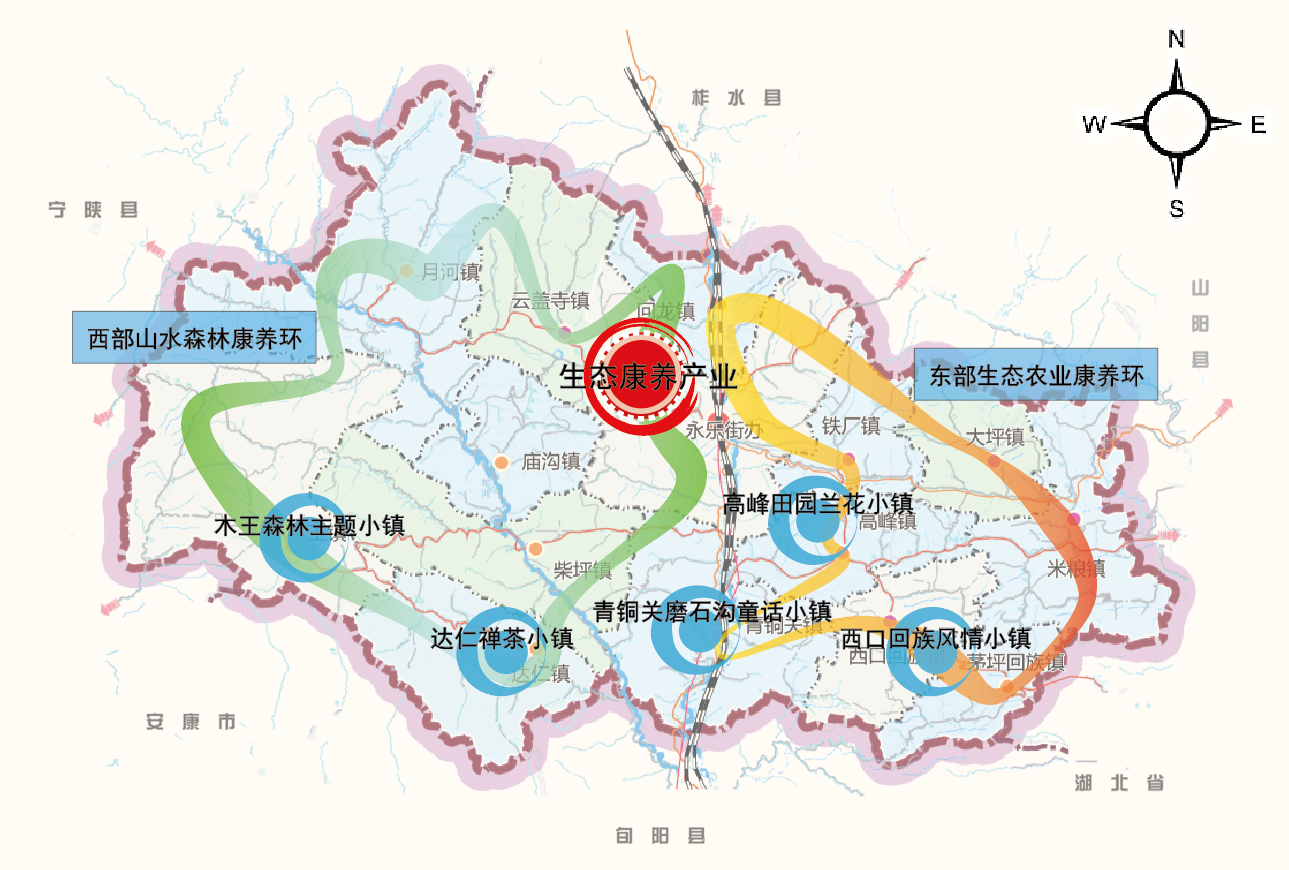 图 3 镇安县“一核两环多点”生态康养产业空间布局一、一核统领将永乐、回龙、云盖寺三个镇（办）作为为统领全县生态康养产业发展的核心区。该区域在旅游综合服务、智慧服务、科技创新、资源配置、医疗保障、人才输送、餐饮住宿等方面具有一定的发展基础，既是产业发展的聚集区，也是综合服务的核心区，对全县生态康养产业的发展能够起到带动和引领作用。一是以镇云路沿线为主轴，云镇、回龙、青铜关为重点，建设金台山、安山、陈家山、岩湾、枣园、磨石沟等民宿项目集群，打造康养民宿产业带；二是依托西康高铁镇安西站及丹宁高速枣园出口建设等项目，发展一批中高端“医疗康复-休闲养生-旅游度假”综合体项目，打造涵盖养老服务、月子服务、慢性病康复等功能的健康服务中心；三是要依托先进的教育、科技资源，加快建立智慧康养平台、信息服务平台、科技创新平台等支撑体系。二、两环协同西部山水森林康养环。县城-云盖寺古镇-旬河漂流探险区-月河自然山水风景区-木王山国家森林公园-塔云山风景区-磨石沟童话小镇-S102。依托西部丰富的山水资源，打造集“休闲旅游+研学体验+山地健身”等为一体的山水森林康养区。不断提升金台山、木王山、塔云山、云盖寺古镇、童话磨石沟等精品景区品质，积极开发山水养生、茶养生、森林养生、运动养生产品。以国网镇安抽水蓄能电站、旬河梯级电站为核心，加快月河抽水蓄能风景区、秦岭水乡国家级旅游度假区等项目建设，发展滨水休闲生态康养。东部生态农业康养环。县城-铁厂镇-米粮镇-茅坪回族镇-北阳山喀斯特地貌风情区-西口回族风情区-高峰镇-S102。依托东部丰富的农业资源，打造集“绿色农产品采摘+农业观光+田园生活”等为一体的生态农业康养区。大力发展板栗、魔芋、茶叶、食用菌等富硒足锌的绿色农产品，积极开发适宜于特定人群、具有特定保健功能的生态健康产品。积极建设休闲农庄、养生度假区、养生谷等，开展生态观光、农事体验、餐饮制作体验等活动，打造一批健康小镇、优质健康农产品生产基地。三、多点带动木王森林主题小镇。以陕西木王国家森林公园丰富的动植物资源为基础，以所取得的“国家级森林公园”、“国家4A级旅游景区”成绩为依托，完成杨泗、文家、栗扎三大片区建设，改造升级林场旧场部，提高游客接待能力；开发森林康体养生、旅游观光、休闲度假等精品旅游产品，重塑景区品牌，把三大片区打造成以休闲养生为核心度假功能，集旅游服务、综合配套、商业地产等多功能一体的旅游综合服务小镇。青铜关磨石沟童话小镇。以中国传统文化-二十四节气为核心，用文化创意打造游客服务中心、二十四节气亲子互动体验区、奇趣集市、奇幻旅行、童话谷五大区域，着力打造文化与自然融为一体的西北最完善的山野中小学户外实践教育基地、最专业的研游学基地以及西北最丰富的无动力游乐基地。西口回族风情小镇。以牛羊等清真畜牧养殖为基础，大力培育天然富锶矿泉水、岭沟贡米、小龙虾生态养殖、食用菌种植等生态产业，并结合当地特色的回族民俗风情及北阳山地质公园等旅游资源，着力打造集水产养殖、稻米种植、农家餐饮、休闲垂钓、乡村旅游于一体的生态农业观光基地。达仁禅茶小镇。以达仁象园茶文化、王莽山红色文化为依托，以茶旅融合为主体，立足达仁象园茶发展基础，加快建设现代化观光茶园、茶园民宿、象园茶观光旅游接待中心、手工茶叶作坊、茶叶精深加工等项目，大力开展茶道艺术培训、茶文化采摘体验等活动，建立以象园茶为核心的产业融合发展链条。高峰田园兰花小镇。立足高峰兰花产业发展基础，以兰花文化为底蕴，鼓励引进兰花植料生产、兰花酒生产等延链补链项目，积极开展精品兰花展示、兰花评优大赛、兰文化书画展等系列活动，建设以兰花文化为主题的特色度假小镇，实现兰花产业种植、深加工及旅游、养生、养老等融合发展。第二节  战略定位一、发展定位秦岭最佳康养会客厅——宜居宜游，宜康宜养紧抓“商洛·中国气候之都”建设机遇，充分发挥镇安的气候优势、区位优势、文化优势、自然优势和产业优势，在休闲时代和即将到来的高铁时代以及游客更高层次消费需求背景下，以“旅”为载体，在“居”、“养”、“食”上做文章，通过丰富的旅游产品、完善的配套服务、优越的康养体系、良好的投资环境等吸引八方来客，打造集旅游观光、养生疗养、休闲度假、文化体验、自然教育等于一体的以绿色生态为核心竞争力的新兴增长极，将镇安打造成为打造秦岭最佳康养会客厅、西北一流的生态康养度假胜地。二、形象定位“来安去安，康养镇安”——来一座康养之城，去一处山水佳境，品一顿健康美食，静一颗浮生游心，愿一生平安喜乐。依托镇安秦岭腹地、中国天然氧吧、气候之都的良好生态基底，打造“山水康养、森林康养、田园康养、文化康养、养老养生、特色民宿”等生态康养产品，让游客在山水间穿梭，感悟自然的神奇魅力；在森林里沉醉，体会无痕的自然教育；在田园上撒野，体验淳朴的乡村生活；在古镇上怀旧，找寻祖先的历史足迹；在庙宇间祈福，感受心灵的宁静安逸。第三节  重点任务生态康养是以生态环境为基础，以生态旅游为载体，利用生态资源、景观资源、食药资源和文化资源并与医学、养生、养老等有机融合的健康养生服务活动。立足镇安县自然资源禀赋与产业发展基础，结合镇安县“十四五”产业发展方向，大力发展以“康养旅游、绿色食品、康养民宿、健康服务”四个领域为核心的生态康养产业体系，力争到2025年，建成总投资200亿元以上的“康养+”产业集群。一、寓养于乐-做大康养旅游产业随着当前人们生活节奏的加快、工作压力的加大，以休闲、娱乐、养生为目的的旅游成为人们日常生活的重要组成部分。立足镇安生态、区位、资源、文化等优势，整合全县的旅游资源，以创建全域旅游示范区为抓手，以拓建A级景区、建设幸福县城、打造宜居集镇、发展秦岭山水乡村为路径，实施一批康养旅游项目，加大旅游产品开发，打造以自然资源体验为主的“养眼”观光产品，以农事体验、农业观光为主的“养身”休闲产品，以少数民族文化、历史文化、宗教文化为主的“养心”文化产品，以户外运动、研学体验为主的“养体”运动产品，助推镇安旅游产品从单一的观光型向稳观光、大休闲、强康养转变。到2025年，预计全县年旅游接待人数达1000万人次，旅游产业年综合收入突破100亿元。（一）以自然资源体验为主，实现“静”养立足区域丰富的水力资源，以国网镇安抽水蓄能电站、旬河梯级电站为核心，加快月河抽水蓄能风景区、秦岭水乡国家级旅游度假区等项目建设，打造集休憩、度假、娱乐、餐饮等功能于一体的滨水休闲度假旅游区。立足区域丰富的森林资源，以塔云山景区、木王山国家森林公园、童话磨石沟等景区景点为核心，以人与自然和谐共存为主题，以大自然为课堂，以感知森林为目的，积极开发景区森林浴、登山揽胜、天然氧吧等健康养生产品，着力打造集感知性、知识性、参与性于一体的森林康养体验区。立足区域丰富的中药材资源，结合季节时令，开发中医药观光旅游、中医药文化体验旅游、中医药特色医疗旅游、中医药疗养康复旅游，建设一批包括药浴、药膳体验店在内的中医药疗养康复基地。（二）以休闲农业观光为主，实现“趣”养探索“休闲观光+采摘体验+农耕展示”、“旅游休闲+农村民俗及农耕文化体验+亲子游”等农康融合模式，以农村田园景观、农业产业园区和特色农副产品为吸引物，注重休闲农业体验化、故事化、文创化发展，开发观光游、采摘游、花卉游、科普游等不同特色的主题旅游活动，积极开发康养农业观光精品线路，推动“产区变景区、田园变公园、产品变商品”，满足游客体验农业、回归自然的心理需求。鼓励增加森林旅游人家、特色民宿、汽车营地、帐篷营地等休闲度假产品，开发乡村摄影、踏青赏花、避暑、晒秋、“候鸟村”、养生养老、研学旅行等新业态。（三）以特色文化熏陶为主，实现“和”养立足县域历史文化、红色文化、民俗文化、宗教文化等深厚的文化底蕴，充分发挥自然遗迹、古树名木、传统村落、传统建筑等文化资源对康养的提升作用，开发文化研学旅行、休闲体验旅游等项目和精品线路，发展康养文化创意产业，丰富康养体验形态。以禅修养生和道教养生等宗教文化为背景，以塔云山金顶和金台山兴隆寺景区为核心，进一步开发黑龙观、高林寺、龙佑寺、九龙鼎等宗教文化景区，建设陕南地区独特的大众禅修文化旅游度假区。以云盖寺古镇为核心，大力实施文物保护及修复工程，重点发展古镇夜景游、民俗节庆游等活动，打造生态休闲与古镇养生文化旅游区。充分挖掘镇安花鼓、镇安渔鼓、镇安汉调二黄、镇安民歌等非物质文化遗产内涵，创作以非物质文化遗产为题材的文艺作品，推进养生旅游与民俗文化融合发展。加强康养文化传播与交流，支持创作康养文化精品、举办康养促进论坛等学术性和群众性康养文化活动。（四）以户外运动研学为主，实现“动”养以镇云大道、旬河阶梯电站水上项目、童话磨石沟亲子游、木王山探险等为载体，大力发展登山探险、攀岩探洞、漂流、徒步穿越、露营攀岩、自行车骑游、拓展训练等多种户外运动，打造高品质的户外运动基地。依据秦岭丰富的动植物资源，以“旅”为载体，在“学”上做文章，建设研学基地与营地，设计各种主题的研学课程、研学线路，建设满足各种主题实践活动的场馆，提供一定规模的餐饮、住宿服务，为全国大、中、小学生提供优质自然教育研学实践活动。借力当代户外体育文化，将体育赛事活动与旅游开发结合，继续做好木王山山地极限挑战赛、“金台山”跆拳道大赛、木王山山地自行车超级越野挑战赛等赛事活动，组织迷你马拉松赛、青少年U系列足球、篮球联赛、环秀屏山登山赛等品牌赛事。二、寓养于膳-做强绿色食品产业针对群众对农产品的要求从“吃饱”到“吃好”再到“吃健康”的转变，绿色食品产业进入大有可为的战略机遇期。立足镇安县绿色食品种类繁多及交通便利、临近消费市场的综合优势，针对老年人、亚健康人群和普通人群，实施一批功能食品研发及产业化项目、医药保健项目，重点发展特色健康食品、特色农产品、药膳餐饮等，促进绿色农产品向精深加工和高端产品发展，加快培育一批市场竞争力强、特色鲜明的绿色食品产业品牌。到2025年，绿色食品产值达到10亿元，全县认证通过绿色产品5个、有机产品5个、名特优新产品10个。（一）延伸绿色食品产业链以镇安县秦绿、腊月二十六、合曼板栗、盛华茶叶、永田香菇、金亨祥食用油等绿色食品龙头企业为核心，加快开发功能性食品、保健食品、饮品等产品，不断提升产品附加值。加快绿色食品产业融合发展示范园创建，打造融“绿色食品生产、加工、销售、餐饮、体验、休闲”为一体的高附加值产业链，拓展绿色食品发展的多种功能。鼓励相关企业参加“两品一标”认证、陕西名牌农产品、商洛名牌等品牌评选活动，打响“商洛秦岭生态特色农产品”系列健康农产品品牌。（二）做细做精药膳餐饮行业鼓励引导中医药企业充分发挥当地中药资源和食品产业优势，结合省内外乃至国内外患者的需求，利用天麻、金银花、桔梗、黄精、山楂等当地“药食同源”中药材，重点开发针对亚健康和慢性疾病人群具有保健、养生功能的药膳、药酒、凉茶等食疗产品，加快推进中药产业与食品产业的融合发展。鼓励餐饮企业联合科研机构、中医医疗机构开展药膳产品研发与推广。（三）提升绿色食品工艺水平提高绿色食品产业智能化、绿色化制造水平，加快云计算、大数据、物联网等新一代信息技术在食品工业研发设计、生产制造、流通消费等领域的应用。推动科技资源统筹中心、企业技术研发中心等新型研发平台建设，加快木耳、板栗、核桃等专业性合作平台建设，促进科技创新与实体经济深度融合，打造农业科技示范园、“星创天地”。加强与高等院校、科研院所协作攻关，成立专家指导团，依托龙头食品企业建设产业技术研发中心，加强关键技术攻关，破解技术制约难题。三、寓养于居-做特康养民宿产业针对大中型城市人口密集、交通拥堵、大气污染等问题，紧抓西渝高铁、丹宁高速、G345国道等国家战略交通网络即将形成的镇安机遇红利，充分发挥镇安地处大秦岭人文生态旅游度假圈核心区域的优势，依托良好的生态资源及丰富的旅游资源，整合当地传统文化、民俗文化及农事体验、观光农业等农业生产活动，利用农村空闲院落房屋等，撬动社会资本参与，着力打造一批集休闲居住、康复养老等多种功能于一体的民宿集群，为游客提供“冬天避霾、夏天避暑、家的服务、慢的生活、趣的体验”的慢生活体验空间，让住宿成为一种享受。到2025年，建成以安山、代家梁、镇云沿线18公里6条沟域为核心，开发整合项目用地5000亩，辐射全县协同发展的康养民宿产业集群3至5个，年均接待游客10万人次，年实现综合收入2亿元，将镇安建设成陕南最具特色的康养民宿度假目的地。（一）做好规划布局，从“一点美”到“一片美”探索建立符合不同区域实际的闲置农房（宅基地）开发利用模式和机制，创新租赁、合作、转让等方式，用于民宿产业发展。严格按照《陕西省秦岭生态环境保护条例》等法律法规要求，结合全县“一个中心、两条环线、六大板块”的全域旅游规划布局，优先发展临近景区景点、特色小镇、美丽乡村、旅游度假区、旅游线路，文化底蕴深厚、基础设施完善的区域民宿。针对不同消费层次和功能需求，分类指导、规划建设，为休闲度假、康养躲霾、学生实训等不同客群提供休闲度假型民宿、农家乐型民宿、候鸟型民宿、基地型民宿，实现民宿的多样化发展。（二）加强特色突出，从“同质化”到“差异化”在民宿建筑风格方面，要充分体现镇安禅修文化、唐文化、秦楚文化、回族文化、秦岭山水文化的深厚底蕴，突出农事体验、户外运动、休闲养生、民俗风情等主题，差异化发展多形态的现代民宿。在建筑外观方面，加强与自然环境和人文景观相协调，就地取材，使用低碳、环保的天然质朴材料，并将乡土底蕴与现代元素有机融合，以满足现代都市人的审美需求。在文化内涵方面，深入挖掘“中国民间艺术之乡”、“中国花鼓之乡”的文化内涵，加大对传统艺术、民间民俗、人文典故、地域风情等非物质文化遗产的发掘和传承。在基础设施建设方面，完善水电气供应、道路交通、网络通讯、排污处理、服务咨询、治安消防等基础设施，保障游客环境舒适安全。（三）强化标准引领，从“无序化”到“规范化”鼓励城市和乡村有意愿的组织、个人改造现有住房或租赁民房开办民宿，支持社会各界人士返乡创业开办民宿，鼓励实行“农户+合作社”、“公司+农户”等民宿合作发展模式。加强对《旅游民宿基本要求与评价》国家标准的宣传，通过标准指导民宿经营企业对标规划、建设、管理和运营。积极开展民宿等级划分评定工作，对达到一定星级标准的民宿，通过自愿申报及时给予相应等级称号。完善民宿监管制度，规范等级标志使用，实行等级动态管理，对经复核达不到相应星级标准及经营出现违法违规事件的，给与降低或取消星级处理。（四）创新营销模式，从“小品牌”到“大品牌”加强民宿品牌建设，通过品牌培育、品牌引进和企业整合，推进镇安民宿企业连锁化、网络化、专业化发展。建立健全民宿营销机制，把民宿市场营销宣传纳入全县旅游整体宣传计划。充分利用互联网经济时代的技术优势，提高民宿经营管理效率，拓展“互联网+”营销渠道，依托携程、骏途、村游以及国际平台Airbnb（爱彼迎）等各类网络平台进行动态展示营销，全方位拓展国内外客源。创新“民宿管家”托管服务，发挥专业团队和技术人才优势，强化规划设计、管理创新，着力培育一批民宿连锁企业。探索组建“民宿联盟”，由专业民宿经营团队管理，统一落实订单，提供专业化服务。探索“民宿+景区”联合销售模式，打包景区门票进行推广。四、寓养于身-做响健康服务产业随着我国经济社会的发展，人民生活水平的提高，人民群众对健康服务的需求日益增加，立足镇安县生态环境优良、气候条件优越、交通条件便捷、人力资源基础良好等发展优势，大力发展以健康养老、母婴护理、医养融合为主的健康服务业。按照“老有所养、老有所依、老有所安、老有所乐、老有所为”的目标，着力构建以居家为基础、社区为依托、机构为补充、信息化为手段、专业化社会服务为支撑、医养融合发展的健康养老服务模式。按照“政府主导、市场运作”的原则，全方位打造集技能培训、资格认证、劳务派遣、品牌建设、服务保障等功能于一体的“镇安月嫂”产业体系，构筑“人员有储备、技能有提升、就业有平台、市场有品牌、环境有保障”的产业发展格局。（一）加快发展健康养老服务对现有规模小、功能不全的公办养老机构进行整合改造，在满足农村特困人员集中供养需求的前提下，为农村低收入老年人和失能、半失能老年人提供便捷可及的养老服务。大力推进养老机构“公建民营”和“民建公助”运营模式，鼓励社会组织、企业、个人以承包、合资合作等方式运营各类公建养老服务设施。鼓励基层社区、卫生服务站、村卫生室创办农村幸福院和日间照料中心，为老年人提供膳食供应、个人照顾、紧急援助、健身康复、休闲娱乐、学习培训、精神慰藉等日间服务。推进镇安县老年护理院PPP项目续建，新建陕西乐欢格养老服务中心、城企联动普惠养老项目，提高养老机构的建设标准和管理水平，解决养老床位总量不足的矛盾，到2025年全县社会养老床位数达到500张以上。支持健康养老产业园区化发展，支持企业开发康复辅具、食品药品、服装服饰、养老照护、智慧健康养老以及护理照料、休闲娱乐、文化旅游等老年用品和服务。（二）积极发展镇安月嫂产业瞄准月嫂产业结构性市场缺口越来越大的发展趋势，依托镇安县劳务输出资源优势，以带动城乡妇女就业致富为目的，聚焦大西安市场，面向全国市场，精心培育月嫂产业。建立招生机制，通过确定招生对象、设置招生标准、完善招生补贴、加大招生宣传，将符合条件的城乡妇女纳入镇安月嫂产业发展体系。主动对接国内有实力的家政行业龙头企业、省内设立家政专业的高校，引进国际国内成熟的培养模式、高水平的师资力量，打造涵盖基地建设、课程安排、资格认证等功能于一体的镇安月嫂培养服务平台。深入实施品牌战略，按照高标准、高要求，努力申报“镇安月嫂”国家级特色劳务品牌认证，充分发挥品牌效应对镇安月嫂产业发展的推动作用。（三）深入推进医养结合发展支持二级以上医疗机构增设康复、护理和养老服务职能。支持医疗机构在养老机构、社区设立医疗站点，鼓励养老机构与周边医疗卫生机构开展多种形式的协议合作。鼓励发展混合所有制医养结合机构，重点支持面向失能、半失能老年人的护理型养老机构建设，形成覆盖城乡、规模适宜、功能合理、综合连续的医养结合服务网络。有条件的基层医疗卫生机构可设置康复、护理、安宁疗护病床和养老床位，因地制宜开展家庭病床服务。发挥中医药在治未病、慢性病管理、疾病治疗和康复中的独特作用，推广中医药适宜技术产品和服务，增强社区中医药医养结合服务能力。到2025年建成5个医养结合示范点。第四节  重点工程一、生态康养小镇培育工程以重大项目建设为载体，依托镇安优良的生态环境和气候条件，结合市场需求，通过政府和企业合作的方式，打造差异化显著的木王森林主题小镇、达仁禅茶小镇、青铜关磨石沟童话小镇、高峰田园兰花小镇、西口回族风情小镇等康养小镇，完善生态体验、度假养生、森林游憩、中医药养生保健、禅修养生、民俗风情体验等业态，开发森林养生课堂、野外拓展训练、中医药生命养护中心、养生休闲区、生态民宿、生态农业等项目，形成生态健康养生小镇产业体系。科学设置小镇范围内的功能片区，提高土地集约化利用水平。二、生态康养品牌创建工程品牌是生态康养产业比较优势的外在体现，是生态康养产业发展的核心竞争力。不断完善景区配套设施，加强运营管理，完善旅游标识体系，建立智慧旅游系统，创新服务管理，开发旅游产品，提升旅游信息化服务水平，持续提升“来安去安·小城镇安”旅游品牌影响力。加大“二品一标”培育和认证力度，加强镇安大板栗、镇安象园茶、雪樱花魔芋、云镇挂面等国家地理保护产品、国家地理保护标志的培育和开发，加快食用菌、茶叶等健康养生食品生产研发及“药食同源”中药材产品研发，深挖镇安地方美食小吃、特色菜肴，打造“来安去安·食养镇安”绿色食品品牌。加快小城镇安旅居康养民宿集群项目建设，积极培育一批在全省乃至全国具有知名度和影响力的本土民宿品牌，将镇安县打造成为中国乡村民宿发展示范县、中国候鸟旅居小城。鼓励社会力量投资开发集健康养老、医疗康复、休闲旅游等为一体的养老综合体，加快云谷康养田园综合体、灵珑山居康养休闲旅游度假区等项目建设，打造健康养老服务品牌。按照“市场导向、政府推动”的原则，深入实施品牌战略，力争通过3-5年的时间，将“镇安月嫂”打造成为国家级特色劳务品牌。三、生态康养平台创建工程建立智慧康养平台，实施“互联网+康养”行动，促进互联网、物联网、云计算、大数据技术与康养服务相结合，实现信息化平台产生数据资源的共享共用、集中储存、统一管理。搭建信息服务平台，探索建立疫情防控、医疗信息共享、在线医疗、旅游休闲养生、环境信息等生态康养产业数据信息服务中心，提高生态康养产业服务能力和效率。构建科技创新平台，采取“企业+高校”产学研一体化产业发展路径，着力推动生态康养产业产学研合作，推动生态康养产品创新、服务创新和技术创新。打造康养人才平台，建立政府部门人才培养联动机制，加快培养旅游、康复、护理、营养、心理、社会工作等专业人才，为生态康养产业发展提供人才保障。四、生态康养企业培育工程加大生态康养产业领军企业培育扶持力度，在绿色食品、生态文化旅游、康养民宿等领域，每年认定一批带动作用强的康养骨干企业。制定生态康养产业龙头骨干培育方案，建立镇安县生态康养产业发展基金，加大生态康养产业骨干企业扶持力度，在土地、人才引进等方面提供政策优惠，在品牌营造和宣传方面提供支撑。建立帮扶机制，积极引导工商资本投入生态康养产业，鼓励个体工商户转型升级为小微企业，扶持小微企业向规模以上企业发展。重点培育壮大一批新型农业经营主体、农产品加工龙头企业和文化旅游龙头企业，发展壮大一批航母企业、旗舰企业、瞪羚企业，支持有条件的企业在主板或新三板上市挂牌融资，打造品牌效应突出、示范带动强、发展潜力大的龙头企业。每年重点宣传一批在生态康养产业发展中成绩突出的企业、单位（组织）、优秀企业家等，形成示范效应。第四章  发展壮大四大支柱产业紧扣陕南绿色循环发展定位，立足镇安生态、资源、文化、区位等优势潜能，精心培育“清洁能源、绿色工业、特色农产、现代医药”四大支柱产业体系，着力打造以水力、光伏等为核心的清洁能源产业集群，以钨钼、铅锌、黄金、大理石、石灰石等为核心的新材料产业集群，以种养加、产供销一体化为核心的特色农产产业集群，以企业牵引、基地带动为核心的现代医药产业集群，坚持产业链、供应链、创新链、资金链、数据链、政策链深度融合，转变发展方式、加快转型升级，着力构建高质量发展的主骨架。第一节  战略定位一、优质农产品供给基地依托良好的山地农业基础和“一村一品”创建成果，用好“中国板栗之乡”、“商洛核桃”、“商洛香菇”等金字招牌，因地制宜、差异化发展，重点培育板栗、核桃、茶叶、中药材、蚕桑、食用菌、魔芋等产业，加大省市农业示范园区创建和农业龙头企业培育力度，推进农特产品质量安全溯源体系建设，健全农特产品线上线下销售网络，支持鼓励农产品国家地理标志认证，创建国省名特优农产品，做大特色农产品牌，提升品牌附加值和影响力，将镇安打造成为“秦岭特产展销馆”，全国优质农产品供给基地。二、新材料产业发展基地紧抓商洛市“国家循环经济示范市”建设机遇，立足镇安县钨、钼、钒、铅、锌、金等矿产资源优势，围绕尧柏新材料产业园、月河钨钼新材料产业园、冷水河新材料科技开发产业园等园区建设，按照“规模化、绿色化、延链化、数字化、安全化”的要求，大力发展“绿色矿业”、高端新材料和尾矿综合利用生产绿色建材等绿色新材料产业，促进产业链循环化、价值链绿色化、要素链高端化发展，将资源优势转化为经济优势。第二节  重点任务一、培育壮大清洁能源产业瞄准清洁能源产业发展方向，深度发掘县域内的荒山荒地、农林牧渔等闲置用地，因地制宜发展光伏、风电、水电、生物质发电等清洁能源产业。依托镇安县独特的地理优势及丰富的水力资源，加快陕西镇安月河抽水蓄能电站、旬河水电旅游扶贫综合开发梯级电站建设，提高电力系统调峰能力；全面启动米粮、西口抽水蓄能电站建设。规范扶贫光伏电站运营，支持工商业分布式发电、户用分布式发电，建设农光互补复合型电站，扩大光伏开发规模。积极发展风电，加快北阳山风力发电场建设。鼓励以农作物秸杆、粮食加工剩余物、生活垃圾等为燃料，探索生物质高效低氮燃烧、气化耦合发电等生物质能热转化关键技术。二、聚力发展绿色工业产业加大矿业绿色化改造力度，严格执行高水平环保标准和节能要求，进一步梳理和淘汰高耗能、高污染传统矿业企业。立足镇安县钨、钼、钒、铅、锌、金等矿产资源优势，加快布局“构链、强链、延链、补链”的重点项目，以月河钨钼新材料产业园建设为依托，打造“有色金属产业集群”；以冷水河新材料科技开发产业园和尧柏新材料产业园建设为依托，打造“新型建材产业集群”；以云镇电子产业园建设为依托，打造“高科技电子产业集群”，形成从上游矿产资源采选及综合利用、中游提取加工、下游深加工研发应用为主线的强势产业链条，推动企业由初级产品、初级加工、粗放经营向高端产品、高端制造、精细管理转变。建立以优势企业为龙头，联合产业链上下游核心企业的产业联盟，基本形成互联互通、资源共享、服务协同的服务平台网络。三、大力发展特色农产产业按照“绿色循环、优质高效、品牌引领、三产融合”的思路，围绕食用菌、蚕桑、茶叶、核桃、板栗、中药材、魔芋、畜牧等特色产业，通过企业引领、基地承载、项目支撑等，打造特色农产产业集群。做精达仁-柴坪-青铜关茶叶、烤烟、蚕桑产业带，做大木王-月河-云盖寺镇香菇、中药材产业带，做优西口-茅坪畜牧养殖产业带，做强米粮-大坪-铁厂现代农业产业带，做美高峰-庙沟-回龙-永乐农旅融合产业带，建设一批规范化、标准化的绿色食品和有机农产品优质原料基地，增强绿色食品供给保障。引进精深加工技术，促进产业链向产业升级发展方向延伸，建立“食用菌种植-采摘-休闲食品、功能保健食品、药品、生物制品”、“核桃种植-核桃多肽、核桃酵素、核桃酱”、“茶叶-采摘-提取-茶多酚-茶叶饮料”等农产品精深加工产业链条，支持食品企业打造融“绿色食品生产、加工、销售、餐饮、体验、休闲”为一体的高附加值产业链，促进绿色食品向精深加工和高端产品发展。四、积极发展现代医药产业以“十大商药”资源综合开发利用为核心，建设优质道地中药材药源基地和生物医药及化学原料药产业集聚区，推动生物医药与大数据、云计算、人工智能深度融合，构建中药化学原药生产、生物制剂研发、医疗器械制造和保健品生产四位一体的现代医药产业体系。依靠科技创新加快推进商洛道地药材良种繁育和规模化、规范化药源基地建设，按照GAP标准要求，加快建设苍术、连翘、五味子等大宗道地药材种苗繁育基地和规范化种植示范基地，提高镇安道地药材生产供应能力。推进中药材产地初加工和精深加工，鼓励陕西瑞琪药业、中天药业等中医药龙头企业向中药材产地延伸产业链，做大中医药加工产业体量，带动发展中药饮片、中药萃取物、配方颗粒、药膳汤料和中药保健品开发，推进中药饮片、中药功能食品、固体饮料（药茶）、中药药膳、药酒、药浴、药枕、足疗等康养产品加工生产线项目建设。推动生物医药与大数据、云计算、人工智能深度融合，建立健全中药材商贸流通体系，着力推进中药材仓储、物流和交易市场建设，积极探索利用互联网建立中药材信息服务平台，努力把镇安打造成连接西南、辐射西北的中药材交易集散地。五、促进工业园区聚集发展围绕创建省级高新技术开发区，加快完善县域工业集中区配套基础设施和公共服务，积极推进标准化厂房建设，着力打造成为支撑县域经济发展的重要平台。其他工业园区要按照“统一规划、合理布局、突出特色、集约高效”的原则进行整合，重点打造尧柏新材料、月河钨钼新材料、月河清洁能源、云镇电子、冷水河新材料等5个产业园，构建“一区五园”产业集群发展格局。积极开展循环化改造示范试点园区、低碳工业园区、绿色园区创建，实行环保准入“一票否决”，促进资源、能源集约节约利用和尾矿等固体废弃物综合利用，推进园区绿色低碳循环发展。积极构建“亩均效益”综合评价和资源要素差别化配置体系，建立健全低效企业退出机制，加快僵尸企业处置、僵尸项目清理，为先进产能腾出更多土地指标、环境容量和市场环境，不断提高园区产出效益。第三节  重点工程一、清洁能源产业集群培育工程充分利用丰富的水能、光能等资源，建成运营月河抽水蓄能电站，全面启动米粮、西口抽水蓄能电站，形成投资超300亿元的水力资源开发产业集群；建设集中式、屋顶分布式光伏电站等项目，形成投资超20亿元的光伏产业集群。二、绿色工业产业集群培育工程按照“规模化、绿色化、延链化、数字化、安全化”的要求，加大优势矿产资源整合力度，主要推进钨钼、铅锌、黄金、大理石、石灰石等新材料产业集群，重点抓好4个投资超30亿元、6个10-30亿元、2个1-10亿元的产业项目，推动产业向价值链高端迈进，努力形成产值超200亿元的绿色工业产业集群。三、特色农产产业集群培育工程鼓励支持“美云秦绣”产业，重点打造“五大产业带”，加快现代农业园区建设，扶持做大“腊月二十六”、合曼农业、永田农业、秦绿食品、百盛茧丝绸、盛华茶叶、雪樱花魔芋等龙头企业，积极构建种养加、产供销一体化产业体系，形成产值超10亿元的特色农产产业集群。四、现代医药产业集群培育工程按照“企业牵引、基地带动”的思路，积极发展五味子、金银花、白芨、天麻、艾草等中药材基地，鼓励支持瑞琪药业、琅玺医疗器械等医药企业扩大产能、研发产品、开拓市场，大力引进一批中医药精深加工企业，努力形成产值超10亿元的现代医药产业集群。五、产业链条补齐建强工程明确重点产业链条，实行县级领导包抓的“链长制”，采取“1个图谱”和“N张清单”的方式，推动形成完整的产业链条。培育壮大链主企业，科学制定链主企业评选认定和管理办法，大力培育一批县级链主企业、后备链主企业，并积极推荐参评省市“链主”企业，加大扶持力度、强化带动引领，努力形成做强一个企业、带动一个产业的链式反应。支持补链延链项目，针对产业发展的断点、堵点、痛点问题，建立补链、延链、强链项目清单，着力引进和培育关键性项目，促进产业上下游、产供销协调发展，形成好项目“遍地开花”、产业链“长藤结瓜”。六、科技创新驱动支撑工程建立产业链关键核心技术清单，实行“揭榜挂帅”机制，加快一批“卡脖子”技术产业化项目建设。支持以骨干企业为主体，联合高等院校、科研院所共建一批产业技术创新联盟、行业技术博士站等新型研发机构，对运行正常、贡献突出、投建的骨干企业年上缴税金500万元以上的，按其实际完成新型研发机构固定资产投资的50%予以补助，最高不超过200万元。支持科技成果产业化项目，推进产业创新驱动重大技术装备首台（套）、重点新型材料首批次推广应用和产业化，不断提升产业链基础创新能力。第五章  严格管控各类开发建设活动镇安县全境位于秦岭腹地，秦岭生态环境保护具有全局性、全域性、全程性和全民性。应严格遵守《陕西省秦岭生态环境保护条例》，严格控制各类开发建设活动，切实减少和控制各类开发建设活动对秦岭生态环境的损害，促进人与自然和谐发展。第一节  推进景区建设与生态环境保护相协调旅游景区要适度利用生态资源，明确最大承载量，科学规划、合理设计、总体布局，实现建筑风格、体量与当地生态环境相协调。旅游景区规划要突出生态旅游，符合《陕西省秦岭生态环境保护条例》和省市秦岭生态环境保护规划、秦岭旅游专项规划等相关要求，依法报有关行政主管部门批准。在依法批准的旅游景区开展生态旅游、建设旅游项目，应当严格执行批准的旅游景区规划，景区管理机构应当科学制定旅游景区生态环境保护方案，由县人民政府审定后组织实施。旅游基础设施建设应当符合省市秦岭生态环境保护规划的要求，并依法办理审批手续。在旅游景区规划建设索道、滑道、滑雪（草）场等项目时，应当依法进行环境影响评价，报省人民政府审定后，依法办理审批手续。景区建设、运营应当推广使用环保材料和运输工具，避免和减少对生态环境造成不利影响。第二节  加强民宿建设与生态环境保护相协调禁止在秦岭核心保护区和饮用水水源保护区、地质灾害隐患点范围内开办民宿。禁止占用耕地、林地、河道、公路用地及公路建筑控制区开办民宿。加强民宿规范化管理，规范审批手续，按照规定设置生活垃圾、污水收集处理装置，不得随意排放。规划建设民宿要依托原有村落、自有房屋条件，符合《条例》和国土空间规划、省市秦岭生态环境保护规划、乡村规划等相关规划要求。规划建设沿山公路两侧的民宿，应尽量控制在交通便利、人口较集中的村镇周围，其污染防治纳入村镇环境整治进行统一规划建设。鼓励具备条件地区发展民宿集群式旅游村，突出区域、地域特色，开展“星级民宿”创建工作。第三节  大力推进农业生产废弃物资源化利用优化种养产业发展布局，鼓励种养结合，大力推广“种植业-秸秆-畜禽养殖-粪便-沼肥还田”、“养殖业-畜禽粪便-沼肥-种植业”等循环模式，促进沼气沼肥高值高效利用，推动种养平衡，实现资源生态循环利用。严格按照禁养区、限养区划定执行，合理布局畜禽规模养殖场，配套建设粪便污水贮存、处理、利用设施。积极推广秸秆饲料化、基料化、原料化、能源化等综合利用技术，提高秸秆综合利用率。大力推进食用菌种植生产中产生的菌棒菌渣多级利用，作为还田肥料、堆肥原料、能源燃料、生态环境修复材料和饲料等。建立农田残膜的回收利用体系，探索开展可降解地膜试验示范。鼓励对农产品加工下脚料进行无害化处理后循环利用，减少加工流通环节的消耗浪费和废物排放。第四节  推进矿产开发与生态环境保护相协调禁止在核心保护区、重点保护区勘探、开发矿产资源和开山采石。在一般保护区新建、扩建、改建矿产资源开采项目应当符合《条例》、省市秦岭生态环境保护规划、秦岭矿产资源开发专项规划等要求，进行环境影响评价，依法办理审批手续。一般保护区内，依法取得勘查、采矿许可证等相关审批手续的矿业权人，应当按照绿色勘查有关要求和绿色矿山建设标准开展作业，必须采用先进工艺技术和措施，提高资源综合利用率，减少对山体、水体和植被的破坏。第六章  保障措施第一节  加强组织领导成立由县委书记任第一组长、县人大常委会主任任组长，县政府常务副县长、县人大常委会联系副主任、主管副县长任副组长，县级相关部门主要负责人为成员的“一县一业”发展领导小组，领导小组办公室设在县发改局。县发改局、财政局、文旅局、林业局、农业农村局、经贸局、卫健局、行政审批局、交通局、各镇（办）等单位主要负责人为成员。建立联席会议制度，强化责任分工，完善工作机制，细化业态培育，加强试点示范。建立生态康养产业统计调查制度，加强动态监测分析和绩效评估，构建资源要素集约高效推进机制。第二节  强化基础保障将“一县一业”发展的基础设施建设纳入政府工作计划，全面梳理交通运输、接待设施、安全设施、导引系统、水电网络、节能环保等基础设施存在的短板，结合产业发展规划进行建设和提升。积极鼓励各类市场主体依法通过承包、租赁、股份合作经营等形式参与县域“一县一业”基础建设。第三节  完善配套政策研究出台扶持“一县一业”发展相关政策，将“一县一业”纳入全县重点产业扶持范围，在市场准入、项目立项、土地供应、技术创新、市场开拓等方面给予优惠。发挥财政资金激励引导作用，积极探索采取PPP模式吸引企业和社会资本参与生态康养产业重点项目建设。加强金融支持，利用财政贴息、小额贷款等方式，加大“一县一业”信贷投入，完善融资担保制度，健全政府购买社会服务机制。各部门要切实落实国家和省市各项优惠政策，研究出台“一县一业”优惠扶持措施，建立健全工作激励机制，破除康养领域的政策瓶颈和掣肘。第四节  推进机制创新探索“一县一业”发展正面引导和负面清单相结合的管理方式，简化项目审批环节，优化程序审批，建立市场准入、重点项目审批“绿色通道”。实行“一县一业”重点任务推进月调度、季通报、年评估制度，建立部门协作会商机制，强化产业帮扶、项目帮扶，培育做强市场主体。建立县镇联动、部门协同、分级调度、分类施策推进机制。制定综合考核评价办法，加强督查考核。第五节  加强项目实施建立“一县一业”重大项目库，谋划一批发展基础好、带动作用强、技术含量高、市场效益好的重大项目。建立项目动态调整机制，实施项目退出和增补制度。强化重大项目信息采集、数据分析、进展监控、结果评价机制，实现对入库项目管理、推进、监管、服务全过程覆盖。根据陕南绿色循环发展战略要求，立足镇安县产业发展现状，系统谋划镇安县“十四五”一县一业重点项目共62个，总投资42.14亿元。其中，生态康养产业项目14个，总投资14.40亿元；清洁能源产业项目3个，总投资3.40亿元；绿色工业产业项目5个，总投资4.08亿元；特色农产产业项目27个，总投资11.85亿元；现代医药产业项目13个，总投资7.68亿元。附件：1. 镇安县“一核两环多点”生态康养产业空间布局2. 镇安县“十四五”一县一业发展规划项目表附件1：镇安县“一核两环多点”生态康养产业空间布局附件2：镇安县“十四五”一县一业发展规划项目表专栏 1 康养旅游产业发展重点行动1. 加强旅游景区提升：依托现有景区服务区、宾馆酒店、特色民宿，进行提升规划建设，打造文化养生型、森林康养型、中医药膳型及养老综合型休闲康养项目。建设旅游康养美食街区、旅游康养产品购物街区、非遗观赏体验街区、中药文化养生一条街，不断丰富健康养生产业市场供给。2. 加强生态文化科普教育基地建设：依托陕西鹰嘴石省级自然保护区、陕西木王国家森林公园等载体，着力建设一批展示不同生态文化主题的具有示范作用的生态文化科普教育基地。通过解说系统的方式为公众介绍森林中的动植物及其习性、森林结构和功能、森林演替过程等。3. 加强户外运动基地建设：依托木王山国家AAAA级景区品牌吸引力，整合桂林村至张家湾区域，开发山地休闲运动、山地养生项目；依托北阳山喀斯特地貌特色，开展科考探险园、户外探险营地、山地运动、热气球营地等项目，打造高品质的户外运动基地。专栏 2 绿色食品产业发展重点行动1. 开展功能性农产品开发：积极开发米面主食深加工产品以及功能性蛋白、功能性膳食纤维、功能性糖原、功能性油脂、益生菌类、营养素补充剂等健康产品，加大食用菌休闲食品、保健品、调味品、化妆品、辅助疗品、药品等开发，加大降血压、降血脂、降血糖等功能性肉制品研发，加大桑葚、茶叶、核桃、板栗等功能性果蔬产品、天然果汁酸乳制品、多肽类功能性食品等生物技术食品的开发。2. 开展营养保健产品项目研发：围绕婴幼儿、孕妇、老年人的健康营养问题，患病人群的医学营养临床需求，以及特殊环境工作人员的防护需要，重点推动抗衰老食品、膳食补充剂、营养强化食品、功能食品、特殊医学用途食品研发。3. 开展医药保健产品研发：以陕西瑞琪药业、中天药业为依托，做大中医药加工产业体量，带动发展中药饮片、中药萃取物、配方颗粒、药膳汤料和中药保健品开发，推进中药饮片、中药功能食品、固体饮料（药茶）、中药药膳、药酒、药浴、药枕、足疗等康养产品加工生产线项目建设。专栏 3 康养民宿产业发展重点行动1. 深化小城镇安·旅居康养民宿集群建设：以“金台山+安山”为核心，以镇云路沿线为主轴，以云镇、回龙、青铜关为重点，建设金台山、镇云路沿线、安山、陈家山、涧漕凹、枣园、磨石沟等项目集群，培育一批在全省乃至全国具有知名度和影响力的本土民宿品牌，配套满足旅游需求的娱乐、休闲、配送、购物、游客服务及水电路视讯等基础设施。2. 开展农家乐或乡村客栈民宿建设：扶持培育发展以休闲养生、药膳美食为特色的主题农家乐或乡村客栈民宿。鼓励开展“星级农家乐、民宿”创建工作。专栏 4 健康服务产业发展重点行动1. 开展乡村康养社区建设：完善社区医养服务设施，推进与卫生、助残等公共服务设施统筹布局、互补共享，在社区养老服务机构配备护理人员，康复护理设施设备和器材。引导社会力量管理运营社区医疗养老服务机构和设施。2. 开展月嫂培养基地建设：建立月嫂培养基地，培育“镇安月嫂”品牌，配套建设信息化系统及附属工程，配置教学及医疗设施设备。序号项目名称建设性质建设内容及规模建设地点建设起止年限总投资（万元）合计（62个）合计（62个）合计（62个）合计（62个）合计（62个）/421354生态康养产业（14个）生态康养产业（14个）生态康养产业（14个）生态康养产业（14个）生态康养产业（14个）/1440001小木岭休闲度假区建设项目新建在小木岭建设农业观光、民俗文化体验中心、娱乐休闲区、游客接待中心、医疗度假康养为一体的森林度假区。云盖寺镇2021-2024200002西华村康养休闲旅游新建依托云盖寺古镇及云镇水库区位优势，发挥西华山秀水美地理优势，发展健康、养生、养老、休闲、旅游等多元功能为一体的康养休闲渡村。建成森林养生酒店一座，高山避暑山庄、户外探险等基础设施，建设云镇水库休闲民宿20家等。云盖寺镇2022-202580003月河旅游风景区建设项目新建对月河流域，特别是自然峡谷、抽水蓄能、月河溶洞、三连潭瀑布等进行全面规划，分区域实施建设，将其打造为观光、休闲、度假为特色的旅游景区。月河镇2023-2028300004回龙段全域旅游建设项目新建依托秦岭南麓良好的自然生态环境，以“特色旅游+文化+产业”为发展模式，打造全域旅游示范区。回龙镇2021-2025150005万寿村广洞山旅游开发项目新建建设景区面积2000亩，建设集观光探险、民宿休闲、高山特产为一体的旅游景区，主要包括水师庙、火神庙，啸洞、黑龙洞、黄龙洞、锣鼓洞、月亮洞等七十二洞，开发民宿100余家，高山特产店50余家，旅游硬化路25公里，旅游人行步道8公里。回龙镇2021-202350006双龙村古道岭漂流项目新建新建古道岭至回龙街乾佑河4公里漂流。回龙镇2021-202330007镇安县灵珑山居康养休闲旅游度假区建设项目新建项目占地20平方公里，主要建设灵珑山康养所四处、生态休闲园区、灵珑山养生园区，配套建设医疗机构、老年养生课堂和康体健身园，以及景区美食、棋牌、垂钓、采摘休闲度假区、康体健身中心，同时建设健康养老集体住宅的四合院、旅游产业别墅、桃花园、瓜果园等，建成集疗养、休闲、娱乐等为一体的灵珑山康体养生度假区。米粮镇2021-2025220008磨里沟画家村新建以“仙人”、“静心”为主题，依托陕西汉唐文化创意研究院的国际人文交流平台，在高峰镇打造一个国际化、多元化，且具有包容性、开放性的文化艺术创作基地，主要包括写生体验区、农耕文化体验基地、艺术家工作室等。高峰镇2021-2023100009文玩核桃基地及系列工艺品项目新建依托高峰镇富民麻核桃合作社原有的1000亩文玩麻核桃示范基地，扩建种植面积，新建麻核桃工艺品加工厂，做大做强核桃工艺品产业，实现产业化升级。时机成熟时可以注册工艺品商标，申请发明专利。核桃园内可种植七叶一枝花、党参等药材，同时也可发展油用牡丹。高峰镇2021-2025500010百神洞黑龙庙开发新建依托现有的百神洞黑龙庙古迹遗址，结合当地独特的宗教文化、本土文化、历史文化以及特有的养生文化，实施文化与旅游深度融合发展，打造百神洞黑龙庙景区，配套完成道路、饮水等工程。庙沟镇2021-20251000011黑龙观文化景区建设项目新建充分利用黑龙观独特的传统文化和地方民俗文化，实施道路基础设施、文化提升和综合服务能力建设。米粮镇2021-20251000012镇水洞沟田园综合体项目新建在大坪镇庙沟村二组、三组、五组以食用菌、蚕桑产业基地、水洞沟喀斯特地貌、水洞寨遗址、花屋场明清古宅为基础，打造休闲农业与观光旅游田园综合体。大坪镇庙沟村2021-2025200013木园村生态旅游项目新建开发将军石旅游景点，配套建设生态农场、产业路、停车场、农家乐等。永乐街道办木园村2021-2025200014生态文化科普教育基地建设新建依托陕西鹰嘴石省级自然保护区、陕西木王国家森林公园等载体，着力建设一批展示不同生态文化主题的具有示范作用的生态文化科普教育基地。通过解说系统的方式为公众介绍森林中的动植物及其习性、森林结构和功能、森林演替过程等。相关镇办2021-20252000清洁能源产业项目（3个）清洁能源产业项目（3个）清洁能源产业项目（3个）清洁能源产业项目（3个）清洁能源产业项目（3个）/3400015米粮镇14MW农光互补光伏项目新建在光明村建设14MW农光互补光伏电站一座。米粮镇2021800016山海村30MW农光互补光伏项目新建在山海村建设30MW农光互补光伏电站一座。永乐街道办20211800017镇安县10MW风电项目新建在镇安县布局10MW分散式风电项目，项目建成后预计年平均发电量2292万千瓦时，相当于每年节约标煤0.71万吨，减少氮氧化物及有害气体排放2.6万吨，减少粉尘排放72吨。相关镇办2021-20258000绿色工业产业项目（5个）绿色工业产业项目（5个）绿色工业产业项目（5个）绿色工业产业项目（5个）绿色工业产业项目（5个）/4800018镇安县红泰矿业有限公司石英矿开采加工新建矿区面积1.1432平方公里，建设年开采及加工矿石3万余吨生产线和配套设施。回龙镇2021-2022300019镇安县棋盘沟钨矿开发新建年处理30万吨钨矿石采、选一体矿山生产线及配套设施。月河镇菩萨殿村2021-20221500020年产60万吨机制砂建设项目新建项目占地50亩，在县工业集中区新建年产60万吨机制砂加工厂一座，配套建设成品砂、石骨料仓储和自动化物流装配车间。新建五层办公楼3800平方米，机制砂生产车间4800平方米，原料和成品料仓储车间10500立方米。永乐街道办2021700021帝辰建业新型材料加工二期项目新建新建新型材料加工生产线两条，占地面积8亩。永乐街道办2021-2022300022铁路专用预制件加工项目新建利用重晶石、石英石及方解石为主的非金属矿山建设过程中，产生了大量优质的围岩废石，为实施绿色矿山建设和资源综合利用的目标，公司拟加工铁路枕木、盖板、道沿及其它铁路专用混泥土预制件。回龙镇2022-202720000特色农产产业项目（27个）特色农产产业项目（27个）特色农产产业项目（27个）特色农产产业项目（27个）特色农产产业项目（27个）/11852723镇安县高山木耳项目新建以云盖寺镇为中心，采取“公司+”模式，规划建设集菌种培育、新品种试验、菌产品采摘、规范化基地建设为一体的高山木耳产业园，打造镇安高山木耳品牌，配套建设路、水、电、讯、围墙等基础设施，辐射带动年发展高山木耳2000万袋以上，带动农户1000户。云盖寺镇2021-2025500024镇安县金庙仓农业发展有限公司食用菌菌种厂新建依托镇安县食用菌产业基础，在百户以上银民小区、搬迁点建设食用菌菌种生产线，大力发展食用菌产业。相关镇办2021-2025150025食用菌生态标准园建设新建在全县范围内建设20个食用菌生态标准园。相关镇办2021-2025200026镇安县万亩千吨蚕桑产业项目新建建设高产桑园5万亩，桑园稳定在7万亩左右，新建小蚕共育室1000间，养蚕室（工厂）40万平方米，推广省力化蚕具、方格簇，扩建烘烤车间，建设蚕蛹深加工企业一个，带动农户8900户。相关镇办2021-2025280027良种核桃、板栗繁育基地建设项目新建以云镇、永乐、回龙3个镇（办） 为主建设良种核桃采穗圃150亩、嫁接苗培育基地50亩。建立“镇安1号”良种采穗圃1000亩。 在半高山以上“金真栗” “金真晚栗”适生区建立标准化采穗圃500亩。相关镇办2021-2025250028规模养殖场及良种繁育体系建设项目新建1）畜禽规模养殖场标准化创建项目：以圈舍标准化改造、现代养殖设备推广和先进生产工艺应用为主要内容，新增创建畜禽养殖标准化示范场26个。2）新建规模养殖场建设项目：以机械饲喂、自动清粪、智能控制等先进生产设备应用为重点，新发展准化规模养殖场15个。3）产业大户培育项目：鼓励以家庭为单元，整合资源、人力和资金，大力发展以农户为单元的家庭适度规模养殖，培育新型产业特色养殖农户200户。相关镇办2021-2025800029西口有机肉牛产业化示范基地项目新建以有机肉牛生产为核心，以发展农业循环经济为目标,建设优质高产青贮饲料基地5000亩、改良天然牧场1万亩;建设有机肉牛养殖核心基地1处，辐射带动500户养殖户，达到年出栏2万头有机肉牛规模。西口镇2021-2022200030特色水产养殖项目新建1）镇安“小龙虾”养殖基地建设项目。以西口回族镇程家川为基地，带动周边地区发展小龙虾养殖500亩；推广“稻鱼综养”、“虾稻连作”养殖模式，发展生态水产养殖500亩，总投资1000万元。2）名优冷水鱼规模养殖项目。以高峰镇鱼坪村、木王镇桂林村为基地，建设名优冷水鱼类养殖繁殖场2个，配套建设苗种培育、成鱼养殖、饲料培育池等设施，总投资500万元。3）休闲水产示范基地建设项目。以永晟水产公司为龙头，建设集水产科技示范、休闲垂钓、观光度假、餐饮娱乐等为一体的水产科技与休闲体验示范基地2处，带动促进产业升级。西口镇2021-2025200031镇安县蜜蜂规模养殖项目新建发展油菜基地5万亩，扩大蜜蜂养殖规模，建设蜂蜜加工厂，蜂蜜系列产品研发中心，进行蜜蜂品种改良，蜜蜂易发病的综合防治，配套其他附属设施。相关镇2021-2025300032乳制品加工项目新建项目建设镇安天然草场，原生态自然环境为依托，形成以回族镇养牛养羊为主导产业，拟建设养殖集散基地5个，干湿法乳制品生产线各2条，将建设乳制品养殖基地、生产研发中心和交易中心。西口镇茅坪镇2021-2023400033优质饮用水综合开发项目新建在永乐街道办甘泉沟、云盖寺镇黑窑沟、月河镇杨沟与老庄、西口镇岭沟四个水源地取水，建设年产100万桶饮用水厂。云盖寺镇2022-2025120034薯类产品深加工项目新建拟建设年产500吨薯类食品加工车间，建设薯类示范基地3000亩。镇安县2021-2022500035精品核桃干果及核桃仁加工项目新建依托陕西海源生态农业有限公司等企业，开发精选核桃干果及核桃仁小包装产品，打造知名网红健康食品，加工核桃精油等系列食品，满足老人、学生、脑力工作者等人群消费需求。相关镇办2021-2025800036魔芋深加工项目新建拟建年产3000吨魔芋食品生产线三条，研发试验室一个，配套魔芋基地建设，可研发生产魔芋类食品（魔芋速食，果冻、布丁软糖、冷饮、冰淇淋、奶制品、乳制品、饮料、代餐食品等）。永乐街道办2021-2023300037茶叶加工厂及千亩茶园基地改造建设项目新建占地面积9亩，改建1500平方米茶叶加工厂一座；开发无公害红茶绿茶系列产品，建设2500平方米深加工车间及千亩标准化茶园。相关镇办2021-2025350038年产5000瓶桑葚饮料生产线项目新建拟新建年产5000瓶桑葚饮料生产线，仓储库房及配套设施。新扩建标准化桑园2000亩。永乐街道办2021-2022400039北阳山松子综合加工项目新建项目占地10亩，规划在西口镇上河村新建2条年处理松塔2500吨生产线，年产200吨松籽，新建加工车间1000平方米，配套基础设施建设。永乐街道办2022-2025300040烤烟田园综合体建设项目新建在大坪镇、米粮镇建设标准化烤烟基地8000亩。大坪镇2021-2025200041月河镇烤烟田园综合体项目新建种植烤烟5000亩，配建烤烟产业路60KM、烤房30座，修建蓄水池600立方米，埋设灌溉管道4300米。月河镇2021-2025250042关北产业园区建设项目新建以西口、茅坪两个回族镇为重点，以湖北关至北阳山之间茅坪回族镇所涵盖的区域为中心，实施人工种草1万亩，改良草场草坡2万亩，培育种草养畜、秸秆开发利用、推行舍饲养殖和草畜配套建设应用的示范场5个，打造以“牛羊养殖、农经结构优化、牛羊肉品开发、民族风情体验、休闲观光旅游”为内涵的现代三产融合产业园。茅坪镇、西口镇2021-2025400043镇安县秦绿现代农业园区生态农业产业链建设项目新建项目规划用地面积300亩，在镇安县秦绿现代农业园区建设的基础上扩建并打造生态产业化、产业绿色化、田园景观化现代农业园区。1）种养循环利用，建设种植养殖循环产业项目（建设200亩生态冷水鱼繁殖培育基地，实现养钓结合，打造秦绿观光农业）；2）做实产业体系、延长产业链条、壮大园区规模（扩建并达产1500万袋食用菌菌种生产线）。陕西省商洛市镇安县云盖寺镇西华村2021-2022300044金钟村木耳产业园新建规划产业园占地90亩，建成优质木耳菌厂一座，建设木耳示范种植大棚150个。云盖寺镇2021-2022150045镇安县磨石沟生态农业观光园建设项目新建项目规划占地面积26666平方米（约40亩），总建筑面积600平方米，由农产品展示区、生态农业观光区、果蔬采摘美食体验区、入口停车场四部分组成，并配套建设项目区供排水、供电、公共卫生间、绿化亮化等基础设施。青铜关镇2021-2022432746镇安县永田中合村现代农业园（采蘑菇的小山村）新建新建现代化大棚200个，投放菌袋不少于80万袋，种植香菇为主，各类食用菌为辅的种植园；建设以香菇为主题的美丽乡村街市，以种植园区为依托，修建休闲步道，开设香菇为主题农家乐、主题民宿、香菇休闲食品、观赏盆景等街市。成立食用菌科普展览馆，陈列各类食用菌标本及非食用类蘑菇科普展览区，同时打造产品线上线下交易平台。永乐街道办2021-2022500047镇安县正河村兰花产业园建设项目新建项目新建现代智能温室4000平方米、种植兰花80万苗及配套辅助设施,形成集兰花种植、种苗培育、兰花文旅于一体的兰花产业园区。高峰镇正河村2021-2022500048镇安县王莽山茶旅融合开发项目新建  改建一处，新建两处现代化观光茶园（包括人行步道20000米，休息凉亭20个，停车场3个等）；新建3座、改造茶园民宿47座；建设象园茶观光旅游接待中心一座；茶文化硬件建设（象园村至王莽山沿路文化设施及门头改造，茶艺文化馆，茶叶及茶具超市等）；改建2条现代化茶叶生产线，新建手工茶叶作坊达仁镇象园村王莽山2021-20231870049镇安县岭鸿生态•程家川稻渔养殖观光园项目新建项目建设总面积1260亩，小龙虾精养示范标准塘200亩，虾稻、蟹稻田1060亩，办公区饲料库房3300平米，场内道路项目及绿化5000平米，餐饮区1500平米、民宿12幢。西口回族镇2021-202512000现代医药产业项目（13个）现代医药产业项目（13个）现代医药产业项目（13个）现代医药产业项目（13个）现代医药产业项目（13个）/7682750瑞琪中药材基地建设项目新建依托秦岭独特的自然资源优势，以陕西瑞琪药业有限公司为龙头，按照“公司+合作社+农户+基地”的模式，在全县发展中药材种植基地15万亩。相关镇办2021-20221000051月河镇中药材种植项目新建种植白芨、黄精等中药材10000亩。月河镇2021-2025400052小通草种植基地建设项目新建建设100亩小通草育苗基地，其中：建设育苗大棚2万平方米；利用荒坡建设小通草种植基地2万亩。相关镇办2021-2025100053月河镇八盘村北五味子种植及加工项目新建建设北五味子种植示范基地1000亩，配套建设烘干机5套、晾晒场1200平米及冷藏室300平米。月河镇2021-2023130054五味子种植基地建设项目新建建设五味子种植基地10000亩、种苗基地20亩，年产药用五味子2000吨、五味子种苗50万株。青铜关镇2021-20231000055大秦岭中药材基地项目新建建设云盖寺镇中药材基地项目。云盖寺镇2021-20251000056地产中药材趁鲜加工建设项目新建建设地产中药材趁鲜加工线2条，药食同源食品生产线2条，配套基础设施。相关镇办2021-2025222757月河镇天麻种植及粗加工项目新建种植天麻3000亩，建设天麻加工厂厂房、冷库、购买加工机器，加工天麻6000吨。月河镇2021-2023180058金银花饮品加工及种植基地建设新建建设中药材规范化种植基地10000亩、金银花花茶加工厂一座。西口镇2021-2022300059中药材饮片及保健产品开发项目新建建设中药饮片、中药材萃取、中药 材保健浓缩生产线，配套建设中药材种植基地相关镇办2021-20251000060桔梗、黄苓、猪苓初加工建设项目新建建设1个年加工能力2000吨的桔梗、黄苓、猪苓产地初加工厂，包括厂房、加工设备、检验检测设备、仓储物流建设等。相关镇办2021-2025800061高端氧化锆陶瓷手术器材新建研发与生产氧化锆复合材料、增韧材料，通过等静压技术、3D打印技术、注塑技术等工艺生产氧化锆增韧陶瓷手术刀、手术钻头、医疗支架等。云盖寺镇2022-2025550062医疗器械及保健品生产研发项目新建建设保健品、药妆品、功能性护理用品、医疗器械、生物疫苗等产品研发生产线。相关镇办2021-202510000